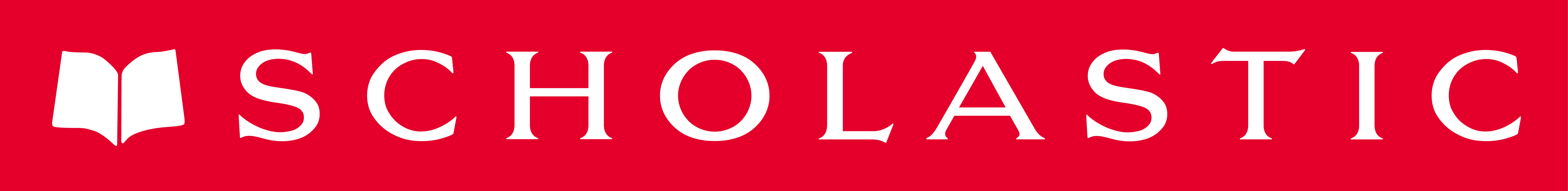 Use this order form at your Scholastic Book Fair to: Order extra copiesCheck book pricesKeep track of any books using RewardsPlease note all books are subject to availability. Scholastic Book Fairs cannot guarantee that every book on this order form will be available on the bookcases at your Book Fair.AgeISBNTitlePriceQTYTotalAges 9+9780702329562Adventures of Invisible Boy, The£4.99Ages 11+9781529518689Alex Rider: Nightshade Revenge£7.99Ages 9+9781407196084Alice's Adventures in Wonderland £2.99Ages 12+9780702306136Animal Farm£2.99Ages 13+9780241662038Bad Ones, The£8.99Ages 11+9781338680072Ballad of Songbird and Snakes Journal, The£6.99Ages 13+9780702328909Ballad of Songbirds and Snakes, The£8.99Ages 11+9780702307652Blazing Unicorn, The£7.99Ages 13+9780702328770Blood Flowers£8.99Ages 9+9781339038117Blue Dragon Diary£8.99Ages 9+9780008305840Blunders, The£8.99Ages 12+9780702323089Boy Who Didn't Want to Die, The£7.99Ages 9+9781398518742Boy Who Fell From the Sky, The£7.99Ages 13+9781474989749Boy You Always Wanted, The£8.99Ages 9+9780241523407Detention Detectives, The: Murder By Mistake£7.99Ages 9+9780241583104Diary of a Wimpy Kid: Diper Overlode £7.99Ages 9+9780241583135Diary of a Wimpy Kid: No Brainer£8.99Ages 9+9781471190230Dork Diaries£2.99Ages 11+9780008657031Dreadwood: Fright Bite£7.99Ages 9+9781801058735Escape Room: The Haunted Castle£9.99Ages 9+9781839352904Essential Taylor Swift Fanbook, The£7.99Ages 13+9780702324062Every Word a Lie£8.99Ages 13+9780702314735Everyone's Thinking It £8.99Ages 13+9781471413520Family of Liars£8.99Ages 13+9780241573631Final Gambit, The£7.99Ages 14+9781398521681First to Die at the End, The£8.99Ages 12+9781339005300Five Nights at Freddy's: Fazbear Frights Graphic Novel #4£8.99Ages 9+9781339038131Furry Butterfly Diary£8.99Ages 11+9780008643423Geek Girl (10th Anniversary Edition)£4.99Ages 13+9780702312847Getting Away with Murder£8.99Ages 13+9780241624289Girl Goddess Queen£8.99Ages 13+9781529503715Goddess Crown£8.99Ages 14+9781405293181Good Girl's Guide to Murder, A£8.99Ages 13+9781444951387Heartstopper Volume 1£8.99Ages 13+9781444951400Heartstopper Volume 2£8.99Ages 13+9781444952773Heartstopper Volume 3£8.99Ages 13+9781444957655Heartstopper Volume 5£9.99Ages 9+9780702324635Hercules: Diary of a (Sort of) Hero £7.99Ages 9+9780340999073How to Train Your Dragon£4.99Ages 13+9781407132082Hunger Games, The£4.99Ages 13+9780702328954Hyo the Hellmaker£8.99Ages 12+9781780622163I Am Malala£4.99Ages 13+9780702324321I Hope This Doesn't Find You£8.99Ages 13+9781339002880I Will Follow £8.99Ages 12+9780702306099Immortal Games, The£8.99Ages 13+9781444956009In the Shallows£9.99Ages 13+9780241476178Inheritance Games, The£3.99Ages 9+9780702330049Jack Splash £7.99Ages 9+9781405221740Kensuke's Kingdom£3.99Ages 13+9781398512542King is Dead, The £8.99Ages 12+9780702330117Level Up 2024 £9.99Ages 13+9780008659301Loveless £9.99Ages 9+9780702324116Luna Wolf: Code Danger£7.99Ages 12+9781035006649Marcus Rashford: Heroes£7.99Ages 11+9781407197715Midnight Unicorn, The£6.99Ages 9+9780702329852My Crystal Zodiac Journal£6.99Ages 9+9780702322648Mystery of the Forever Weekend, The£7.99Ages 13+9780008659288Nick and Charlie£8.99Ages 9+9780702329876Nina Peanut £8.99Ages 13+9780241628867Noughts and Crosses £4.99Ages 13+9780241695968One of Us is Back £8.99Ages 13+9780141375632One of Us is Lying£8.99Ages 9+9780008644383Only Children£7.99Ages 9+9780702305092Operation Spy: The Ultimate Handbook£6.99Ages 11+9780141376882Percy Jackson and the Lightning Thief£2.99Ages 12+9780702330087Piggy: The Cure£5.99Ages 9+9789999716475Plaid Butterfly Diary£7.99Ages 13+9781339011233Rainbow Volume 1£8.99Ages 9+9781339038179Refuse to Lose Gamer Diary£7.99Ages 9+9780702314650Reggie Houser Has the Power £7.99Ages 9+9781338836776Rock On! Birthstones£7.99Ages 9+9781801055369Rocks and Minerals£9.99Ages 13+9780702329937Running Away For Beginners£8.99Ages 9+9781338878493Saber Toothed Tigers and Other Ice Age Creatures£7.99Ages 12+9780702325373Season for Scandal, A£8.99Ages 9+9781801055055Secret Agent Briefcase£9.99Ages 13+9780702318528Signed Sealed Dead £8.99Ages 13+9780702325328Sixteen Souls£8.99Ages 9+9781398502925Skandar and the Phantom Rider£7.99Ages 11+9780008601249Skulduggery Pleasant: Hell Breaks Loose £8.99Ages 13+9780008659271Solitaire£9.99Ages 9+9780008588816Spaceboy£7.99Ages 13+9781787462021Stranger Things: Suspicious Minds£9.99Ages 13+9780702329173Taste of Darkness, A£8.99Ages 14+9781471166204They Both Die at the End£8.99Ages 9+9780702324994Things That Go Bump£7.99Ages 13+9780702325601This Tale Is Forbidden £8.99Ages 11+9780008544775Time Travelling with a Tortoise£7.99Ages 9+9780702313431Tom Gates: Five Star Stories £7.99Ages 9+9780702326578Tom Gates: Happy to Help£7.99Ages 13+9780702317897Traitor in the Game, The £8.99Ages 9+9781339008738Treasure Hunt: Dig and Discover Kit£8.99Ages 13+9780702325335Twelve Bones£8.99Ages 13+9781474967549Where Sleeping Girls Lie £8.99Ages 13+9780702304941Win Lose Kill Die£8.99Ages 9+9780545942157Wings of Fire Graphic Novel: The Dragonet Prophecy£8.99Ages 11+9780552576956Wonder (with Bonus Chapter)£4.99Ages 13+9780241631232Youngblood£8.99